Bursa Hungarica Felsőoktatási Önkormányzati Ösztöndíjpályázat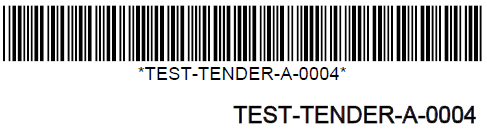 2024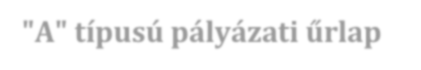 a 2023/2024. tanév II. és a 2024/2025. tanév I. félévére vonatkozóanKérjük, hogy a kinyomtatott pályázati űrlapot a szükséges mellékletekkel a lakóhely szerinti települési önkormányzatnál 2023. november 3. napjáig szíveskedjen benyújtani egy eredeti, aláírt példányban.Alapadatok: Önkormányzat neve: Vezetéknév: Keresztnév:Oktatási azonosító Adóazonosító jel: Születési hely: Születési idő:Anyja születési neve: Neme: férfi/ nő Lakóhely:E-mail cím: Telefonszám: Oktatási adatok: Intézmény neve: Kar:Szak, szakpár: Képzési szint: Munkarend: Finanszírozási forma: Neptun azonosító: ETR azonosító:Szociális adatok – központi:A pályázóval egy háztartásban élők egy főre eső havi nettó jövedelme:  _FtTovábbi jellemző adatok a pályázó szociális rászorultságának igazolására: A pályázó házas:	igen  /  nemA pályázó gyermeket nevel:	igen  /  nemGyermekeinek száma:	főA pályázó önfenntartó:	igen  /  nem A pályázó eltartott:	igen  /  nemA pályázóval egy háztartásban élő eltartottak száma:	főA pályázó szülei elváltak:	igen  /  nem A pályázó szülei különváltak:	igen  /  nemA pályázó szülője gyermekét/gyermekeit egyedül neveli:	igen / nem A pályázó árva:	igen  /  nemA pályázó félárva:	igen  /  nem A pályázó gyámolt:	igen  /  nemA pályázó fogyatékossággal élő:	igen  /  nem A fogyatékosság megnevezése, mértéke:  A pályázó gyermekvédelmi szakellátásban részesülő:  igen / nemA   pályázó   gyermekvédelmi   szakellátásának   minősége:   (ideiglenesen   elhelyezett,   nevelésbe   vett, utógondozói ellátott)A pályázó hátrányos helyzetű (HH):	igen / nem A pályázó halmozottan hátrányos helyzetű (HHH):  igen  / nem A pályázó sajátos nevelési igényű (SNI):	igen / nemA pályázó beilleszkedési, tanulási, magatartási nehézséggel küzdő (BTMN):		igen  /  nem A pályázóval egy háztartásban élők körében tartósan beteg vagy rokkant:	van  /  nincsA pályázóval egy háztartásban élők körében munkanélküli:  van   /    nincsHa igen, akkor a munkanélküliek száma:	főA pályázó részesül kollégiumi ellátásban:	igen  /  nemA pályázó naponta ingázik-e a lakóhelye és felsőoktatási intézménye között:	igen  /  nem A pályázó fejlesztendő járásban lévő településen rendelkezik állandó lakóhellyel:	igen /  nemA pályázó által a szociális rászorultság igazolására fontosnak tartott körülmények:Szociális adatok – kiegészítő…A kitöltött pályázati űrlap csak a pályázati felhívásban közzétett kötelező mellékletek együttes benyújtásával érvényes. Jelen űrlaphoz csatolt mellékletek száma: …….. db.NyilatkozatokBüntetőjogi felelősségem tudatában kijelentem, hogy az EPER-Bursa rendszerben rögzített, a pályázati űrlapon és mellékleteiben az általam feltüntetett adatok a valóságnak megfelelnek. Tudomásul veszem, hogy amennyiben a pályázati űrlapon és mellékleteiben nem a valóságnak megfelelő adatokat tüntetek fel, úgy a Bursa Hungarica Ösztöndíjrendszerből pályázatom kizárható, a megítélt támogatás visszavonható.Tudomásul veszem, hogy a Nemzeti Kulturális Támogatáskezelő (a továbbiakban: NKTK), az önkormányzatok és a felsőoktatási intézmény a pályázati dokumentációban foglalt személyes adataimat az ösztöndíjpályázat lebonyolítása és a támogatásra való jogosultság ellenőrzése céljából az ösztöndíj támogatás ideje alatt kezelheti a természetes személyeknek a személyes adatok kezelése tekintetében történő védelméről és az ilyen adatok szabad áramlásáról, valamint a 95/46/EK irányelv hatályon kívül helyezéséről szóló az Európai Parlament és a Tanács (EU) 2016/679 rendelet (GDPR) 6. cikk (1) bekezdésének e) pontjában, valamint a 9. cikk (2) bekezdésének b) pontjában foglaltak szerint. Nyilatkozom továbbá, hogy az NKTK Adatkezelési tájékoztatójában1 foglalt rendelkezéseket megismertem.Büntetőjogi felelősségem tudatában kijelentem, hogy a 2024. évi „A” típusú pályázati kiírást megismertem, megértettem és az abban foglaltakat magamra nézve kötelezőnek ismerem el.Kelt.:………………………………………………………………………………….. pályázó aláírása…………………………………..aláíró neve nyomtatott nagybetűvel1 Az Adatvédelmi szabályzat megtalálható az NKTK honlapján az alábbi elérhetőségen:Adatkezelesi-tajekoztato-Palyazatokhoz-es-tamogatasokhoz-kapcsolodo-adatkezelesrol_2023_NKTK.pdf          (gov.hu)